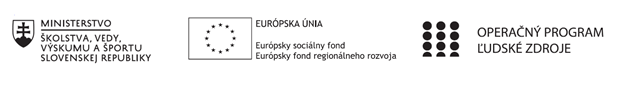 Správa o činnosti pedagogického klubu Príloha:Prezenčná listina zo stretnutia pedagogického klubuPokyny k vyplneniu Správy o činnosti pedagogického klubu:Prijímateľ vypracuje správu ku každému stretnutiu pedagogického klubu samostatne. Prílohou správy je prezenčná listina účastníkov stretnutia pedagogického klubu. V riadku Prioritná os – VzdelávanieV riadku špecifický cieľ – uvedie sa v zmysle zmluvy o poskytnutí nenávratného finančného príspevku (ďalej len "zmluva o NFP")V riadku Prijímateľ -  uvedie sa názov prijímateľa podľa zmluvy o poskytnutí nenávratného finančného príspevku V riadku Názov projektu -  uvedie sa úplný názov projektu podľa zmluvy NFP, nepoužíva sa skrátený názov projektu V riadku Kód projektu ITMS2014+ - uvedie sa kód projektu podľa zmluvy NFPV riadku Názov pedagogického klubu (ďalej aj „klub“) – uvedie sa  názov klubu V riadku Dátum stretnutia/zasadnutia klubu -  uvedie sa aktuálny dátum stretnutia daného klubu učiteľov, ktorý je totožný s dátumom na prezenčnej listineV riadku Miesto stretnutia  pedagogického klubu - uvedie sa miesto stretnutia daného klubu učiteľov, ktorý je totožný s miestom konania na prezenčnej listineV riadku Meno koordinátora pedagogického klubu – uvedie sa celé meno a priezvisko koordinátora klubuV riadku Odkaz na webové sídlo zverejnenej správy – uvedie sa odkaz / link na webovú stránku, kde je správa zverejnenáV riadku  Manažérske zhrnutie – uvedú sa kľúčové slová a stručné zhrnutie stretnutia klubuV riadku Hlavné body, témy stretnutia, zhrnutie priebehu stretnutia -  uvedú sa v bodoch hlavné témy, ktoré boli predmetom stretnutia. Zároveň sa stručne a výstižne popíše priebeh stretnutia klubuV riadku Závery o odporúčania –  uvedú sa závery a odporúčania k témam, ktoré boli predmetom stretnutia V riadku Vypracoval – uvedie sa celé meno a priezvisko osoby, ktorá správu o činnosti vypracovala  V riadku Dátum – uvedie sa dátum vypracovania správy o činnostiV riadku Podpis – osoba, ktorá správu o činnosti vypracovala sa vlastnoručne   podpíšeV riadku Schválil - uvedie sa celé meno a priezvisko osoby, ktorá správu schválila (koordinátor klubu/vedúci klubu učiteľov) V riadku Dátum – uvedie sa dátum schválenia správy o činnostiV riadku Podpis – osoba, ktorá správu o činnosti schválila sa vlastnoručne podpíše.Príloha správy o činnosti pedagogického klubu                                                                                             PREZENČNÁ LISTINAMiesto konania stretnutia: SZŠW, Vihorlatská 10, BratislavaDátum konania stretnutia: 15.12.2020        Trvanie stretnutia: od 7.30 hod	do 10. 30 hod.Zoznam účastníkov/členov pedagogického klubu:Meno prizvaných odborníkov/iných účastníkov, ktorí nie sú členmi pedagogického klubu  a podpis/y:Prioritná osVzdelávanieŠpecifický cieľ1.1.1 Zvýšiť inkluzívnosť a rovnaký prístup ku kvalitnému vzdelávaniu a zlepšiť výsledky a kompetencie detí a žiakovPrijímateľSúkromná základná škola waldorfskáNázov projektuKód projektu  ITMS2014+312011R551Názov pedagogického klubu InkluklubDátum stretnutia  pedagogického klubu15.12.2020Miesto stretnutia  pedagogického klubuSZŠW, Vihorlatská 10, BratislavaMeno koordinátora pedagogického klubuZuzana KundlákováOdkaz na webové sídlo zverejnenej správyhttp://waldorfskaskola.sk/clanok/2018/inkluklubManažérske zhrnutie:krátka anotácia, kľúčové slová Rozdiely medzi jednotlivými žiakmi a skupinami žiakov - ako s nimi pracovať v prospech všetkých? Zdieľanie dobrej praxe s výstupom pre všetkých pedagógov školy.Hlavné body, témy stretnutia, zhrnutie priebehu stretnutia: 1/ úvodné privítanie, pozbieranie tém na tento klub, privítanie prítomných2/ zvedomenie si témy stretnutia3/ hlavná téma: Rozdiely medzi jednotlivými žiakmi a skupinami žiakov - ako s nimi pracovať v prospech všetkých.4/ diskusia5/ štúdium: pravidelné štúdium liečebnej pedagogikyZhrnutie:Toto stretnutie sa nieslo v téme rozdielov medzi žiakmi a skupinami žiakov. Na začiatku sme si opísali ako sa deti môžu javiť zvonku a čo môže byť príznačné pri rôznych typoch osobností, prípadne pri rôznych ešte neidentifikovaných znevýhodneniach. Ako príklady sme samozrejme použili niektoré deti, ktoré poznáme, ktoré navštevujú našu školu a teda všetci si dokázali vytvoriť o dieťati obraz - popísali sme si, čím sú nápadné. Ich silné a slabé stránky. Hľadali sme spoločne to, čo týmto deťom môže vadiť, chýbať, čo môže byť za ich obrazom. Objavili sme niekoľko zaujímavých súvislostí a obrazov. Následne sme vzájomne zdieľali, aké prístupy a metódy, ktoré nie sú úplne štandardné a často sa objavujúce, sme skúsili pri práci so žiakmi v konkrétnych situáciách. Popisali sme si, akú má moc dotyk, ako funguje, ako odviesť pozornosť ak je to potrebné, aké zvláštne úlohy použiť na zamestnanie žiaka. Kedy vnímať unavenosť dieťaťa ako výraznú prekážku pri učení sa, ako naučiť žiakov, ktorí to potrebujú, relaxovať - pre nás je toto podnet vytvárať žiakom priestor na relaxáciu (ako fyzický priestor v triede, tak časový a mentálny priestor).Záver stretnutia sa niesol v empatickom cvičení, kde sme sa snažili vnímať situáciu ako konkrétny žiak, ako sa má. Snažili sme sa zistiť, ako lepšie pracovať s vlastnými emóciami - aby sme dokázali efektívne zvládnuť emócie dieťaťa.  Nasledujúce stretnutie bude 12.1.2021 a témou bude inklukultúra školy. Závery a odporúčania:Stretnutie, na ktorom sme sa rozprávali o rôznorodosti žiakov, ktorí navštevujú našu školu, zdieľali sme podnety, ako sa na žiakov naladiť a inšpiratívne aktivity a cvičenia, ako v konkrétnych situáciách konkrétnym žiakom pomôcť. Vypracoval (meno, priezvisko)Zuzana KundlákováDátum16.12.2020PodpisSchválil (meno, priezvisko)PaedDr. Slávka ŠebováDátum16.12.2020PodpisPrioritná os:VzdelávanieŠpecifický cieľ:1.1.1 Zvýšiť inkluzívnosť a rovnaký prístup ku kvalitnému vzdelávaniu a zlepšiť výsledky a kompetencie detí a žiakovPrijímateľ:Súkromná základná škola waldorfská, Bratislava, Vihorlatská 10, ďalej len SZŠWNázov projektu:Inkluzívna škola ako  učiaca sa organizáciaKód ITMS projektu:312011R551Názov pedagogického klubu:INKLUKLUBč.Meno a priezviskoPodpisInštitúcia1Zuzana KundlákováSZŠW2.Katarína HoreckáSZŠW3.Linda ChudáSZŠW4.Jana TobolováSZŠW5.Jana KarasováSZŠW6.Ľubica MarcinčinováSZŠW7.Veronika TurčanováSZŠW8.Soňa HajtmanováSZŠWč.Meno a priezviskoPodpisInštitúcia1.2.3.